Minoufiya University,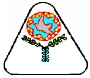 Faculty of Engineering,Electrical Eng. Dept.,Post Graduate Studies and Research.Course SpecificationMinoufiya UniversityFaculty of Engineering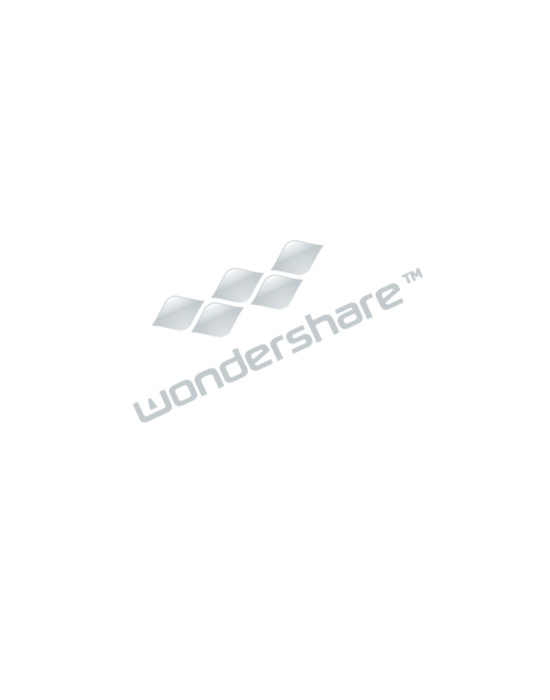 Title: Electrical NetworksCode Symbol: ELE 507Department offering the course: Electrical Eng. DeptDate of specification approval: / /2012A- COURSE IDENTIFICATION AND INFORMATION:B - Professional InformationB.1 Course Aims:The aims of this course are to provide the student, with the basic knowledge and skills of how tooperate the distribution power systems. This course will also provide students with the ability toselect between the shunt and series capacitors and design the underground cables. The skill ofgrounding the power system is also provided.B.2 Course Objectives1. Studying the performance of ungrounded neutral system.2. Studying different methods of power system grounding.3. Studying the operation of distribution systems.4. Studying the electrical and mechanical characteristics of underground cables.5. Comparison between shunt and series capacitors.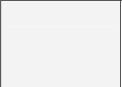 Standards that the coursecontribute in achievingB.4 Course Intended Learning Outcomes (ILOs)B.5 Course Topics.2/ELE 5073/ELE 507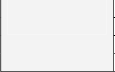 B. 8 Assessments:B.9 Facilities required for teaching and learning:A. The Library: Students should be encouraged to use library technical resources in thepreparation of the professional reports.B. The Internet: Student should be encouraged to use the internet in the preparation of theprofessional reports.B.10 List of references:1- I. J. Nagrath and D. P. Kothari, ”Modern Power System Analysis”, Book, India, 1989.2- B. R. Gupta. ”Power System Analysis and Design”, Book, India, 1993.3- I. J. Nagrath and D. P. Kothari, “Power System Engineering”, Book, India, 1994.********************************************************************Course Coordinators:	Head of DepartmentProf. Dr. Abdel-Mohsen Kinawy	Prof. Dr. Gamal MorsiDr. Taher AbdelfatahDr. Shaimaa R. SpeaDate:4/ELE 507FieldProgramme ILOs that the coursecontribute in achievingCourse ILOsKnowledge&UnderstandingA1. Integrate    theories, fundamentalsand                  knowledge of electricalpower in practice.a1-1) Recognize the characteristics ofcables.a1-2)    Recognize    the    ungroundedneutral system.a1-3) Explain the importance ofneutral earthing.Knowledge&UnderstandingA4. Understand the moral and legalprinciples of professional practice inengineering.a4-1) Recognize the methods used incable installation.a4-2) Identify the system operatingproblems with underground cables.a4-3)       Identify       the       problemsassociated with series capacitors.a4-4) Identify the system operatingproblems with ungrounded neutral.Intellectual skillsB2.    Solve     electrical     engineeringproblems in the area of electricalpower specialization.b2-1) Solve problems related    todistribution systems.b2-2) Solve problems related    tounderground cables.Intellectual skillsB4. Assess the risks in professionalengineering practice.b4-1) Study the tolerable limits ofbody currents.b4-2) Study the tolerable step andtouch voltages.Professional andPractical SkillsC2. Write professional engineeringreports.c2-1)      Use     of     power      systemhandbooks to write some technicalreports.c2-2) Use of the internet to writesome technical reports.General andTransferrableSkillsD4. Use of different sources forinformation knowledge.d4-1) Searching for handbooks usingthe library.d4-2) Use of the internet.TopicNo.General TopicsWeeks1stLoad forecasting1-22ndPower system earthing3-73rdDistribution systems8-104thUnderground cables11-135thShunt and series capacitors14-15WeekNo.Sub. TopicsTotalHoursContact hrsContact hrsContact hrsCourse ILOsCovered (ByNo.)WeekNo.Sub. TopicsTotalHoursLec.Tut.Lab.Course ILOsCovered (ByNo.)Week-1Basic definitions.33--a1-2, a1-3, d4-1,d4-2Week-2Loads forecasting33--a1-2, a1-3,b4-1, d4-1Week-3Tolerable step and touch voltage &Tolerable limits of body currents33--a1-2, a1-3,b4-2Week-4Ungrounded neutral systems.33--a1-2, a1-3,a4-4, d4-1Week-5Solid grounding and resistancegrounding.33--a1-3, d4-1Week-6Reactance grounding and arcsuppression coil grounding.33--a1-3, d4-1Week-7Earthing transformer.33--a1-3, d4-1Week-8Comparison between different typesof distribution systems.33--b2-1, c2.1, c2.2Week-9Performance of A.C. distributor withunity power factor loads.33--b2-1Week-10Performance of A.C. distributor withuniformly distributor load33--b2-1Week-11Parameters of single core cables.33--a1-1, b2-2Week-12Dielectric loss and grading of cables.33--a1-1, b2-2Week-13Cable Installation and systemoperating problems with undergroundcables.33--a1-1, d4-1, a4.2Week-14Shunt and series capacitors.33--a4-3, d4-1Week-15Problems associated with seriescapacitors.33--a4-3Course Intendedlearning outcomes(ILOs)Course Intendedlearning outcomes(ILOs)Knowledge &understandinga1-1xxxKnowledge &understandinga1-2xxxa1-3xxa4-1xxa4-2xxa4-3xxIntellectualSkillsb2-1xxxxIntellectualSkillsb2-2xxxxIntellectualSkillsb4-1xxIntellectualSkillsb4-2xxProfessionaland practicalSkillsc2-1xxProfessionaland practicalSkillsc2-2xxGeneral andTransferrableSkillsd4-1xxxxGeneral andTransferrableSkillsd4-2xxxxAssessment MethodMarkPercentageFinal Examination (written)100100%Total100100%